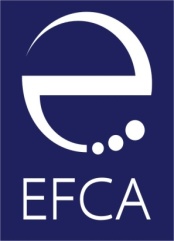 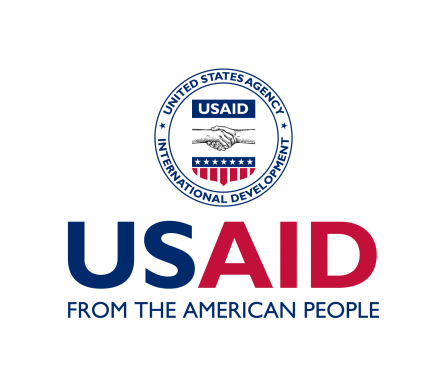 ФОНД ЕВРАЗИЯ ЦЕНТРАЛЬНОЙ АЗИИ ОБЪЯВЛЯЕТ О ПОВТОРНОМ ОТКРЫТОМ КОНКУРСЕ ПО ПОИСКУ КОНСУЛЬТАНТА В СФЕРЕ РАЗВИТИЯКОММЕРЧЕСКОЙ ДЕЯТЕЛЬНОСТИКОНКУРС ОТКРЫТ ДЛЯ ЭКСПЕРТОВ В КАЗАХСТАНЕ И ЗА РУБЕЖОМО конкурсе. Данный конкурс нацелен на поиск консультантов для оказания услуг партнерам «Инициативы в поддержку эффективного управления», указанным в пункте 3 . Сведения о получателе услуг.Сведения о заказчике: Фонд Евразия Центральной Азии (ФЕЦА). Фонд Евразия Центральной Азии (ФЕЦА) -  общественная неправительственная организация, основанная в регионе в 2005 году. ФЕЦА мобилизует общественные и частные ресурсы, помогая гражданам принимать активное участие в построении собственного будущего посредством укрепления местных сообществ и повышения гражданского и экономического благосостояния. Получить более полную информацию можно на сайте: http://www.ef-ca.kzСведения об организации – получателе услуг. Частный Фонд Информационного Развития Общества зарегистрирован  в 2004 году. Основные направления деятельности Фонда:  социологические и маркетинговые исследования; проекты по развитию; социальные проекты, направленные на поддержку уязвимых слоёв населения – дети-сироты, дети-инвалиды. Организация оказывает коммерческие услуги в области реинжиниринга и оптимизации бизнес процессов, проведения маркетинговых исследований и исследований персонала в 2004 года. Подробнее с деятельностью организации можно ознакомиться на сайте www.fipro.kz.Техническое задание для эксперта Основная цель привлечения эксперта: сделать коммерческие услуги основным источником доходов организации. Для выполнения данной цели, ожидается, что консультант окажет организации содействие в следующих вопросах:Оценка коммерческого потенциала организации с учетом текущих условий;Оценка рынка и предоставление рекомендаций в определении коммерческой ниши с учетом поставленной цели;Рекомендации по разработке и продвижению коммерческих продуктов в соответствии с выбранной нишей. Оказание услуг может быть выполнено посредством личного или дистанционного консультирования сотрудников НПО. Сроки оказания услуг: 4 недели в апреле-мае 2018 года. Даты будут предварительно согласованы с экспертом. Стоимость услуг не должна превышать 1000 долларов США (при необходимости, возможна оплата проезда в Усть-Каменогорск и обратно, а также проживание). Компетенции эксперта Ожидается, что эксперт будет обладать следующими профессиональными и личностными квалификациями: опыт развития коммерческой деятельности предприятий, опыт формирования портфеля заказов, опыт привлечения клиентов в сфере консалтинговых услуг,опыт разработки и реализации интернет-маркетинговых стратегий,приветствуется опыт развития коммерческой деятельности в НПО секторе;коммуникабельность;нацеленность на результат;креативность.Примечание: 	Основной язык работы – русский или английский. Знание государственного языка может быть дополнительным преимуществом.Документы на участие в конкурсе Для участия в конкурсе заявителям необходимо предоставить в ФЕЦА следующий пакет документов: Резюме с подробным описанием опыта работы в релевантной теме;Примеры успешно выполненных работ в сфере развития коммерческого потенциала организации (не менее 3);Отзывы клиентов об исполнении работ или контакты рекомендателей;Документы об образовании и квалификации (дипломы, сертификаты и др.);Иные документы, подтверждающие опыт работы и компетентность эксперта;Смета расходов. Критерии отбора экспертаЭксперт отбирается на основе следующих критериев: Опыт развития коммерческой деятельности предприятий, формирования портфеля заказов, привлечения клиентов в сфере консалтинговых услуг – 50%Опыт разработки и реализации интернет-маркетинговых стратегий  – 50% Документы на участие в конкурсе необходимо отправить до 12 апреля 2018 года (18:00 времени Астаны) на оба электронных адреса irina@ef-ca.org, info@fipro.kz (тема: «Эксперт в развитии коммерческой деятельности»).Контакты. По вопросам содержания и организации работы обращаться:Сергей Пизиков, Фонд информационной поддержки развития общества, Республика Казахстан, г. Усть-Каменогорск, тел/факс: 8 (7232) 52-04-26, 8 777 222 81 65, e-mail: info@fipro.kz (предпочтительный способ коммуникации), www.fipro.kz